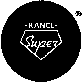 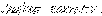 ~ AC0144 Kancelářské křeslo FAIRY Large s područkami 18 21 % 1 777 Kč 38 700 Kč ~ šedé ~ AC0145 Kancelářské křeslo FAIRY Large s područkami 8 21 % 1 777 Kč 17 200 Kč ~ vínové . ; .. Mezisoučet 55 900 Kč Sleva -2 348 Kč Doprava O Kč Celkem 53 552 Kč Celkem bez DPH 44 258 Kč DPH 21% 9 294 Kč 